Муниципальное бюджетное дошкольное образовательное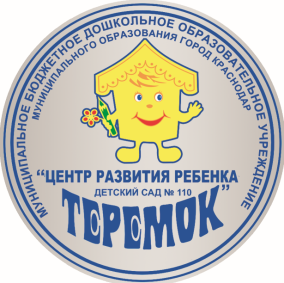  учреждение муниципального образования город Краснодар
   «Центр развития ребёнка – детский сад №110 «Теремок»Спортивное развлечениедля детей среднего дошкольного возраста«Мы мороза не боимся»Инструктор по ФК: Хвичава Е.В.Дата:20.01.2021гКраснодар 2021Задачи:Развивать ловкость, быстроту реакции, координацию движений, внимание;Укреплять здоровье детей дошкольного возраста посредством упражнений и игр;Формировать представления детей о том, что закаливание и спорт делают человека сильным, здоровым и бодрым;Дать возможность ощутить радость движения;Воспитывать дружеские отношения в игре, умение действовать в коллективе согласованно, настойчивость в достижении цели.Ход развлечения:Дети друг за другом входят на площадку, здороваются со снеговиком.Снеговик:Эй, ребята - дошколята!Мёрзнут руки, мёрзнет нос?Постарался же сегодняСтарый дедушка Мороз!Мы Мороза не боимся.В спорте с холодом сразимся!Снеговик:Выпал беленький снежок,Собираемся в кружок.Дети берутся за руки, образуя большой круг.Проводится игра «Заморожу»Снеговик:Покажите ваши ручки, (дети вытягивают руки вперёд)Любят ручки поплясать.Я сейчас их заморожу,Надо ручки убирать (бежит по кругу, старается задеть детей за руки, дети прячут руки).Покажите ваши ножки,Любят ножки поплясать.Я сейчас их заморожу,Надо ножки убирать.Покажите ваши щечки,Любят щечки поплясать.Я сейчас их заморожу,Надо щечки убирать.Снеговик:Мы не будем замерзать,Будем весело играть.А ну, ребятки, все вставайте. Упражнения начинайте!Мы похлопаем в ладошки (хлопают 4 раза)Мы потопаем немножко (топают 4 раза)Мы наклонимся сейчас (наклоняются вперёд)И подпрыгнем 8 раз (прыгают на двух ногах)Слепим мы сейчас снежок,Берегись- ка, мой дружок!Игра «Попади снежком в цель»Дети берут в руки снежки (шарики) и по очереди по команде инструктора добегают до обруча и бросают снежки в цель.Снеговик: А я, ребята, знаю очень интересную игру.«Катание на санках»Дети делятся на пары. Катание на санках до ориентира.Ведущий: Молодцы! Какие вы ловкие и внимательные!Посмотрим, как вы быстро бегаете. А наряжать елочку умеете?Игра «Кто скорей добежит до ёлочки!»Чья команда быстрее повесит ленточку на елочку.Ведущий: Вы самые спортивные дети на свете!А вы, весёлые дети? Я сейчас проверю.Игра «Сделай снежную фигуру»Дети бегают врассыпную под бубен. Когда бубен останавливается, снежная фигура замирает на местеСнеговик:Мы отлично порезвились,Поиграли, развеселились.Мы Мороза не боимся,Если надо с ним сразимся.Снеговик:Что ж, пришла пораНам прощаться, детвора.До свиданья! До скорых встреч
